Инструкция по выполнению заданий по учебной дисциплине «Астрономия»   1.02.202117 группа ОПОП «Астрономия» Уважаемые студенты,  сегодня мы с вами продолжаем работу по «Астрономия» Лекция 2  Состав вселенной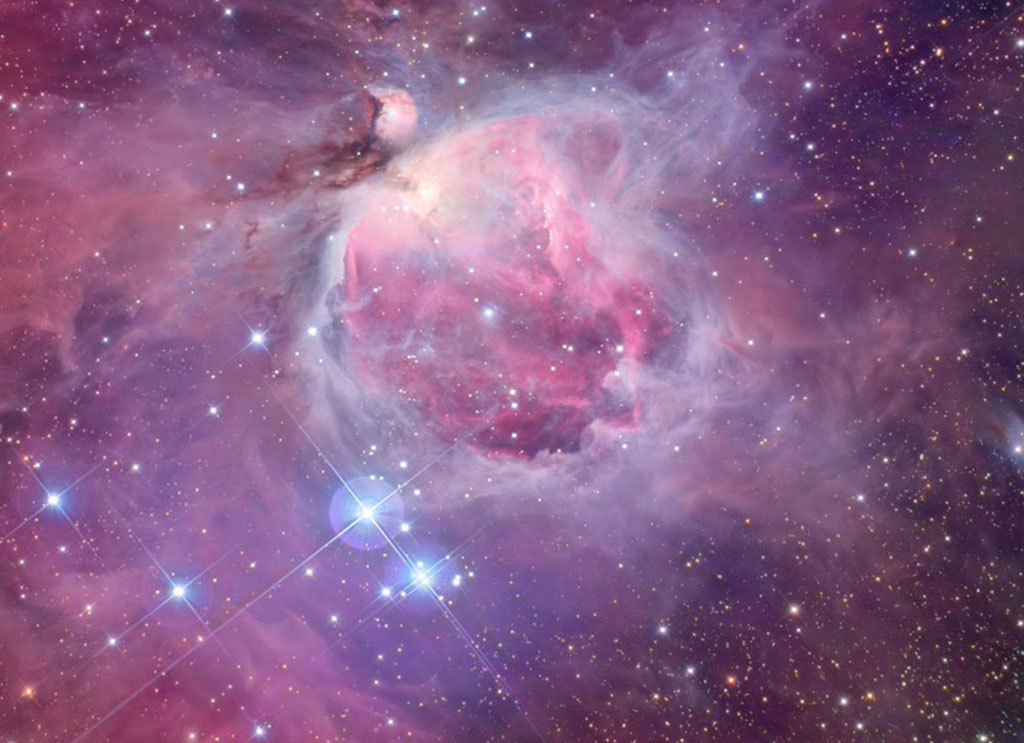  В лекции приведен обзор важнейших астрономических объектов, которые будут рассмотрены в этом курсе, и дано общее представление об эволюции Вселенной. Вы познакомитесь с астрономическими объектами разного масштаба: от привычного масштаба планет и их спутников до трудно вообразимого космологического, а также узнаете об эволюции звезд и формировании планет. Часть 1ОСНОВНЫЕ ПОЛОЖЕНИЯ ЛЕКЦИИ:Состав Вселенной. Планеты Солнечной системы в масштабе. Звезды. Галактики. Разрыв в масштабах космических объектов. Отличия Земли от других планет, ее уникальность.  Планеты и спутники. Луна. Диапазон масс звезд. Симметрия и структура галактик. Туманность Андромеды и ее спутники. Межзвездное вещество. Туманность Ориона. https://www.youtube.com/watch?v=tku81Mk6-Jc 1.Чего больше в составе Вселенной?Темной материи.Темной энергии.Барионного вещества.нет ответаВопрос №21 возможный балл (оценивается)Планеты и звезды состоят из …Темной материи.Темной энергии.Барионного вещества.нет ответаВопрос №31 возможный балл (оценивается)У какой (-их) из представленных планет нет спутников?ЗемляВенераМарсМеркурийПрием заданий  осуществляется на электронную почту vflfvkfyf@gmail.com  Консультации можно получить в ВАТСАП  9502012412с нетерпением жду ваших работ. Заранее спасибо. С уважением С.А. Байдосова